Základná škola,  Abovská 36,  040 17 Košice-Barca ŠKOLA PRIATEĽSKÁ K DEŤOM        16. 1. 2015  /piatok/ :   14,00   -   18,00 hod.       17. 1. 2015  /sobota/ :   08,00   -   12,00 hod.Zapisujú sa deti narodené do  31.8.2009Škola má veľmi dobré výsledky a je zapojená do projektov: Zdravé školy, Zaspievajme si spolu, Škola priateľská k deťom a aktuálnych národných projektov Zameriavame sa na :  vyučovanie cudzích jazykov od 1. ročníka                                  vyučovanie 2. cudzieho jazyka / AJ,NJ,RJ /                                   prácu s počítačmi / 2 učebne VT,                                   5  multimediálnych učební,                                   v ostatných triedach je stabilná projekčná technika                                                       rozvoj výtvarných a hudobných schopností žiakov /ZUŠ/Rodičia sa dostavia na zápis s dieťaťom a donesú: 1. Občiansky preukaz2. Rodný list  dieťaťa3. 15,-€  – pracovné zošity pre 1. roč. / každý žiak /  V našej škole uvítame a radi zapíšeme aj  deti z iných obvodov ! Tel.: 055 68 55 198           www.zsabovke.edupage.org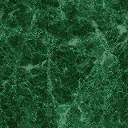 